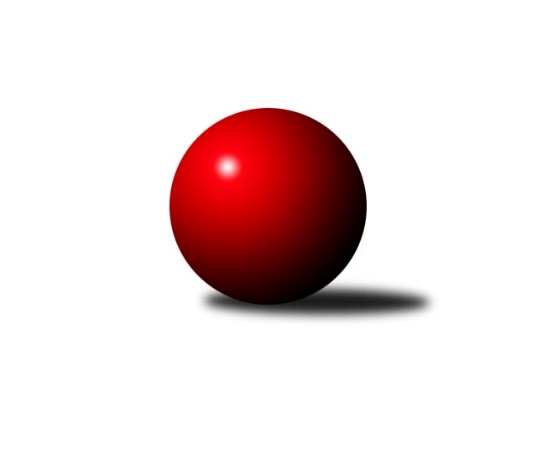 Č.20Ročník 2018/2019	2.5.2024 Mistrovství Prahy 2 2018/2019Statistika 20. kolaTabulka družstev:		družstvo	záp	výh	rem	proh	skore	sety	průměr	body	plné	dorážka	chyby	1.	TJ Radlice	20	16	1	3	105.5 : 54.5 	(140.0 : 100.0)	2348	33	1654	694	43.7	2.	KK Slavia D	20	14	4	2	109.0 : 51.0 	(136.5 : 103.5)	2419	32	1674	745	48.9	3.	SK Uhelné sklady B	20	15	0	5	101.5 : 58.5 	(136.0 : 104.0)	2400	30	1694	705	46.5	4.	KK Slavoj D	20	11	1	8	91.0 : 69.0 	(127.5 : 112.5)	2361	23	1661	700	50.2	5.	TJ Sokol Rudná C	18	11	0	7	81.5 : 62.5 	(119.0 : 97.0)	2394	22	1673	721	53.7	6.	TJ Sokol Vršovice B	19	11	0	8	76.5 : 75.5 	(114.0 : 114.0)	2334	22	1657	677	59.6	7.	KK Slavia B	19	8	3	8	75.5 : 76.5 	(112.5 : 115.5)	2306	19	1622	684	46.5	8.	SK Uhelné sklady C	20	8	3	9	72.5 : 87.5 	(115.0 : 125.0)	2291	19	1627	664	55.3	9.	KK Konstruktiva D	19	7	1	11	67.0 : 85.0 	(115.0 : 113.0)	2382	15	1688	694	57.5	10.	SK Žižkov C	19	7	0	12	74.0 : 78.0 	(119.0 : 109.0)	2357	14	1643	714	49.2	11.	SK Uhelné sklady D	19	7	0	12	64.5 : 87.5 	(97.5 : 130.5)	2252	14	1626	626	53.9	12.	TJ Sokol Kobylisy C	19	6	1	12	61.0 : 91.0 	(95.5 : 132.5)	2328	13	1652	676	59.1	13.	KK DP Praha A	20	5	2	13	64.0 : 96.0 	(112.0 : 128.0)	2307	12	1633	673	52.7	14.	KK Slavia C	20	2	0	18	44.5 : 115.5 	(92.5 : 147.5)	2202	4	1585	617	66.8Tabulka doma:		družstvo	záp	výh	rem	proh	skore	sety	průměr	body	maximum	minimum	1.	TJ Radlice	10	10	0	0	65.0 : 15.0 	(80.5 : 39.5)	2426	20	2479	2359	2.	KK Slavia D	10	8	2	0	57.0 : 23.0 	(70.5 : 49.5)	2330	18	2387	2291	3.	TJ Sokol Vršovice B	9	8	0	1	51.0 : 21.0 	(66.5 : 41.5)	2362	16	2412	2304	4.	KK Slavoj D	10	8	0	2	58.0 : 22.0 	(74.5 : 45.5)	2510	16	2608	2418	5.	SK Uhelné sklady B	10	8	0	2	53.5 : 26.5 	(73.0 : 47.0)	2411	16	2509	2341	6.	TJ Sokol Rudná C	10	7	0	3	51.5 : 28.5 	(72.5 : 47.5)	2337	14	2411	2199	7.	KK Slavia B	9	6	1	2	45.5 : 26.5 	(57.5 : 50.5)	2426	13	2471	2364	8.	SK Žižkov C	9	6	0	3	47.0 : 25.0 	(62.0 : 46.0)	2515	12	2602	2432	9.	KK Konstruktiva D	9	6	0	3	41.0 : 31.0 	(63.5 : 44.5)	2500	12	2636	2432	10.	SK Uhelné sklady D	10	6	0	4	47.0 : 33.0 	(65.5 : 54.5)	2352	12	2480	2272	11.	SK Uhelné sklady C	10	5	2	3	41.0 : 39.0 	(62.0 : 58.0)	2373	12	2447	2275	12.	TJ Sokol Kobylisy C	10	4	1	5	41.0 : 39.0 	(59.0 : 61.0)	2278	9	2333	2200	13.	KK DP Praha A	10	3	2	5	35.0 : 45.0 	(58.0 : 62.0)	2407	8	2458	2337	14.	KK Slavia C	10	2	0	8	29.0 : 51.0 	(55.0 : 65.0)	2163	4	2300	1851Tabulka venku:		družstvo	záp	výh	rem	proh	skore	sety	průměr	body	maximum	minimum	1.	KK Slavia D	10	6	2	2	52.0 : 28.0 	(66.0 : 54.0)	2431	14	2560	2251	2.	SK Uhelné sklady B	10	7	0	3	48.0 : 32.0 	(63.0 : 57.0)	2396	14	2507	2232	3.	TJ Radlice	10	6	1	3	40.5 : 39.5 	(59.5 : 60.5)	2353	13	2488	2223	4.	TJ Sokol Rudná C	8	4	0	4	30.0 : 34.0 	(46.5 : 49.5)	2406	8	2624	2269	5.	KK Slavoj D	10	3	1	6	33.0 : 47.0 	(53.0 : 67.0)	2340	7	2456	2254	6.	SK Uhelné sklady C	10	3	1	6	31.5 : 48.5 	(53.0 : 67.0)	2294	7	2453	2139	7.	KK Slavia B	10	2	2	6	30.0 : 50.0 	(55.0 : 65.0)	2305	6	2529	1984	8.	TJ Sokol Vršovice B	10	3	0	7	25.5 : 54.5 	(47.5 : 72.5)	2330	6	2541	2173	9.	TJ Sokol Kobylisy C	9	2	0	7	20.0 : 52.0 	(36.5 : 71.5)	2336	4	2531	2180	10.	KK DP Praha A	10	2	0	8	29.0 : 51.0 	(54.0 : 66.0)	2302	4	2376	2206	11.	KK Konstruktiva D	10	1	1	8	26.0 : 54.0 	(51.5 : 68.5)	2363	3	2442	2286	12.	SK Uhelné sklady D	9	1	0	8	17.5 : 54.5 	(32.0 : 76.0)	2252	2	2376	2098	13.	SK Žižkov C	10	1	0	9	27.0 : 53.0 	(57.0 : 63.0)	2334	2	2477	2144	14.	KK Slavia C	10	0	0	10	15.5 : 64.5 	(37.5 : 82.5)	2206	0	2420	1933Tabulka podzimní části:		družstvo	záp	výh	rem	proh	skore	sety	průměr	body	doma	venku	1.	TJ Radlice	13	11	1	1	75.5 : 28.5 	(97.5 : 58.5)	2398	23 	6 	0 	0 	5 	1 	1	2.	KK Slavia D	13	11	1	1	74.0 : 30.0 	(90.0 : 66.0)	2410	23 	6 	1 	0 	5 	0 	1	3.	SK Uhelné sklady B	13	8	0	5	59.5 : 44.5 	(83.5 : 72.5)	2390	16 	4 	0 	2 	4 	0 	3	4.	TJ Sokol Rudná C	13	8	0	5	58.5 : 45.5 	(84.5 : 71.5)	2405	16 	5 	0 	2 	3 	0 	3	5.	TJ Sokol Vršovice B	13	8	0	5	50.5 : 53.5 	(74.5 : 81.5)	2323	16 	6 	0 	1 	2 	0 	4	6.	KK Slavia B	13	6	2	5	54.0 : 50.0 	(81.0 : 75.0)	2362	14 	5 	0 	1 	1 	2 	4	7.	SK Uhelné sklady C	13	6	2	5	50.0 : 54.0 	(78.0 : 78.0)	2290	14 	4 	1 	2 	2 	1 	3	8.	KK Slavoj D	13	6	1	6	56.0 : 48.0 	(85.0 : 71.0)	2383	13 	4 	0 	2 	2 	1 	4	9.	SK Žižkov C	13	5	0	8	52.0 : 52.0 	(83.5 : 72.5)	2363	10 	4 	0 	2 	1 	0 	6	10.	KK DP Praha A	13	4	2	7	50.0 : 54.0 	(77.0 : 79.0)	2321	10 	3 	2 	2 	1 	0 	5	11.	SK Uhelné sklady D	13	5	0	8	41.5 : 62.5 	(63.0 : 93.0)	2228	10 	4 	0 	2 	1 	0 	6	12.	KK Konstruktiva D	13	4	0	9	42.0 : 62.0 	(75.5 : 80.5)	2379	8 	4 	0 	3 	0 	0 	6	13.	TJ Sokol Kobylisy C	13	3	1	9	38.0 : 66.0 	(66.5 : 89.5)	2330	7 	2 	1 	4 	1 	0 	5	14.	KK Slavia C	13	1	0	12	26.5 : 77.5 	(52.5 : 103.5)	2160	2 	1 	0 	5 	0 	0 	7Tabulka jarní části:		družstvo	záp	výh	rem	proh	skore	sety	průměr	body	doma	venku	1.	SK Uhelné sklady B	7	7	0	0	42.0 : 14.0 	(52.5 : 31.5)	2415	14 	4 	0 	0 	3 	0 	0 	2.	KK Slavoj D	7	5	0	2	35.0 : 21.0 	(42.5 : 41.5)	2366	10 	4 	0 	0 	1 	0 	2 	3.	TJ Radlice	7	5	0	2	30.0 : 26.0 	(42.5 : 41.5)	2328	10 	4 	0 	0 	1 	0 	2 	4.	KK Slavia D	7	3	3	1	35.0 : 21.0 	(46.5 : 37.5)	2402	9 	2 	1 	0 	1 	2 	1 	5.	KK Konstruktiva D	6	3	1	2	25.0 : 23.0 	(39.5 : 32.5)	2402	7 	2 	0 	0 	1 	1 	2 	6.	TJ Sokol Rudná C	5	3	0	2	23.0 : 17.0 	(34.5 : 25.5)	2312	6 	2 	0 	1 	1 	0 	1 	7.	TJ Sokol Vršovice B	6	3	0	3	26.0 : 22.0 	(39.5 : 32.5)	2345	6 	2 	0 	0 	1 	0 	3 	8.	TJ Sokol Kobylisy C	6	3	0	3	23.0 : 25.0 	(29.0 : 43.0)	2292	6 	2 	0 	1 	1 	0 	2 	9.	KK Slavia B	6	2	1	3	21.5 : 26.5 	(31.5 : 40.5)	2250	5 	1 	1 	1 	1 	0 	2 	10.	SK Uhelné sklady C	7	2	1	4	22.5 : 33.5 	(37.0 : 47.0)	2322	5 	1 	1 	1 	1 	0 	3 	11.	SK Uhelné sklady D	6	2	0	4	23.0 : 25.0 	(34.5 : 37.5)	2360	4 	2 	0 	2 	0 	0 	2 	12.	SK Žižkov C	6	2	0	4	22.0 : 26.0 	(35.5 : 36.5)	2333	4 	2 	0 	1 	0 	0 	3 	13.	KK Slavia C	7	1	0	6	18.0 : 38.0 	(40.0 : 44.0)	2263	2 	1 	0 	3 	0 	0 	3 	14.	KK DP Praha A	7	1	0	6	14.0 : 42.0 	(35.0 : 49.0)	2299	2 	0 	0 	3 	1 	0 	3 Zisk bodů pro družstvo:		jméno hráče	družstvo	body	zápasy	v %	dílčí body	sety	v %	1.	Milan Mareš ml.	KK Slavia D 	19	/	19	(100%)	30	/	38	(79%)	2.	Jan Kryda 	KK Slavia D 	17	/	20	(85%)	27	/	40	(68%)	3.	Pavel Černý 	SK Uhelné sklady B 	16	/	20	(80%)	29	/	40	(73%)	4.	Pavel Forman 	KK Slavia B 	15	/	16	(94%)	29	/	32	(91%)	5.	Josef Kocan 	KK Slavia D 	15	/	19	(79%)	26	/	38	(68%)	6.	Jan Kamín 	TJ Radlice 	15	/	20	(75%)	29	/	40	(73%)	7.	Miloš Beneš ml.	TJ Radlice 	14.5	/	20	(73%)	32	/	40	(80%)	8.	Miloslav Dušek 	SK Uhelné sklady C 	14.5	/	20	(73%)	28.5	/	40	(71%)	9.	Vlastimil Bočánek 	SK Uhelné sklady B 	14	/	16	(88%)	24.5	/	32	(77%)	10.	Miluše Kohoutová 	TJ Sokol Rudná C 	14	/	17	(82%)	27	/	34	(79%)	11.	Radek Lehner 	TJ Radlice 	13	/	20	(65%)	26	/	40	(65%)	12.	Ludmila Erbanová 	TJ Sokol Rudná C 	12	/	12	(100%)	23.5	/	24	(98%)	13.	Miroslav Míchal 	SK Uhelné sklady B 	12	/	14	(86%)	22	/	28	(79%)	14.	Roman Hrdlička 	KK Slavoj D 	12	/	15	(80%)	17	/	30	(57%)	15.	Vladislav Škrabal 	SK Žižkov C 	12	/	17	(71%)	25	/	34	(74%)	16.	Lidmila Fořtová 	KK Slavia B 	12	/	17	(71%)	21.5	/	34	(63%)	17.	Jaroslav Pleticha ml.	KK Konstruktiva D 	12	/	18	(67%)	26.5	/	36	(74%)	18.	Jiří Čihák 	KK Konstruktiva D 	12	/	19	(63%)	25	/	38	(66%)	19.	Tomáš Pokorný 	SK Žižkov C 	12	/	19	(63%)	22	/	38	(58%)	20.	Hana Křemenová 	SK Žižkov C 	11	/	15	(73%)	18	/	30	(60%)	21.	Václav Papež 	TJ Sokol Vršovice B 	11	/	17	(65%)	22	/	34	(65%)	22.	Tomáš Kazimour 	SK Žižkov C 	11	/	18	(61%)	26	/	36	(72%)	23.	Karel Erben 	TJ Sokol Kobylisy C 	11	/	18	(61%)	21	/	36	(58%)	24.	Dana Školová 	SK Uhelné sklady C 	11	/	19	(58%)	23	/	38	(61%)	25.	Michal Kocan 	KK Slavia D 	11	/	19	(58%)	22	/	38	(58%)	26.	Pavel Váňa 	SK Žižkov C 	11	/	19	(58%)	20	/	38	(53%)	27.	Michal Matyska 	TJ Sokol Kobylisy C 	11	/	19	(58%)	16.5	/	38	(43%)	28.	Zdeněk Novák 	KK Slavia C 	10	/	14	(71%)	18	/	28	(64%)	29.	Karel Holada 	TJ Sokol Vršovice B 	10	/	18	(56%)	23.5	/	36	(65%)	30.	Marek Lehner 	TJ Radlice 	10	/	18	(56%)	18.5	/	36	(51%)	31.	Jiří Bendl 	SK Uhelné sklady C 	10	/	18	(56%)	18.5	/	36	(51%)	32.	Roman Tumpach 	SK Uhelné sklady B 	10	/	18	(56%)	16.5	/	36	(46%)	33.	Václav Jícha 	TJ Sokol Kobylisy C 	10	/	19	(53%)	20	/	38	(53%)	34.	Petr Knap 	KK Slavia C 	10	/	19	(53%)	18	/	38	(47%)	35.	Jiří Brada 	KK DP Praha A 	10	/	20	(50%)	20.5	/	40	(51%)	36.	Kateřina Holanová 	KK Slavoj D 	9	/	11	(82%)	16	/	22	(73%)	37.	Petr Finger 	TJ Sokol Vršovice B 	9	/	16	(56%)	15	/	32	(47%)	38.	Jaroslav Vondrák 	KK DP Praha A 	9	/	18	(50%)	22	/	36	(61%)	39.	Olga Brožová 	SK Uhelné sklady C 	9	/	18	(50%)	20	/	36	(56%)	40.	Jindřich Málek 	KK DP Praha A 	9	/	19	(47%)	20	/	38	(53%)	41.	Jitka Kudějová 	SK Uhelné sklady D 	9	/	19	(47%)	18	/	38	(47%)	42.	Leoš Kofroň 	TJ Radlice 	9	/	19	(47%)	15.5	/	38	(41%)	43.	Jindra Kafková 	SK Uhelné sklady D 	8.5	/	16	(53%)	14	/	32	(44%)	44.	Markéta Rajnochová 	SK Uhelné sklady B 	8.5	/	17	(50%)	19	/	34	(56%)	45.	Hana Zdražilová 	KK Slavoj D 	8	/	10	(80%)	9.5	/	20	(48%)	46.	Irena Mikešová 	TJ Sokol Rudná C 	8	/	13	(62%)	15	/	26	(58%)	47.	Danuše Kuklová 	KK Slavoj D 	8	/	14	(57%)	18	/	28	(64%)	48.	Luboš Polák 	TJ Sokol Vršovice B 	8	/	16	(50%)	19	/	32	(59%)	49.	Markéta Baťková 	KK Slavoj D 	8	/	16	(50%)	18.5	/	32	(58%)	50.	Blanka Koubová 	KK Slavoj D 	8	/	16	(50%)	14	/	32	(44%)	51.	Nikola Zuzánková 	KK Slavia B 	8	/	16	(50%)	12	/	32	(38%)	52.	Jarmila Zimáková 	TJ Sokol Rudná C 	8	/	17	(47%)	14.5	/	34	(43%)	53.	Jiří Sládek 	KK Slavia B 	7.5	/	11	(68%)	14	/	22	(64%)	54.	Josef Hladík 	TJ Sokol Vršovice B 	7.5	/	13	(58%)	15.5	/	26	(60%)	55.	Jana Dušková 	SK Uhelné sklady D 	7.5	/	16	(47%)	15.5	/	32	(48%)	56.	Stanislava Sábová 	SK Uhelné sklady D 	7.5	/	16	(47%)	14	/	32	(44%)	57.	Lukáš Lehner 	TJ Radlice 	7.5	/	18	(42%)	14.5	/	36	(40%)	58.	Jan Novák 	KK DP Praha A 	7	/	14	(50%)	16	/	28	(57%)	59.	Jan Váňa 	KK Konstruktiva D 	7	/	14	(50%)	14	/	28	(50%)	60.	Otakar Jakoubek 	SK Uhelné sklady C 	7	/	17	(41%)	18	/	34	(53%)	61.	Josef Málek 	KK DP Praha A 	7	/	20	(35%)	11.5	/	40	(29%)	62.	Tomáš Jiránek 	KK Slavia C 	6.5	/	16	(41%)	14.5	/	32	(45%)	63.	Tomáš Rybka 	KK Slavia B 	6	/	14	(43%)	14.5	/	28	(52%)	64.	Šarlota Smutná 	KK Konstruktiva D 	6	/	15	(40%)	12	/	30	(40%)	65.	Petr Štich 	SK Uhelné sklady D 	6	/	15	(40%)	8	/	30	(27%)	66.	Hana Poláčková 	TJ Sokol Rudná C 	6	/	16	(38%)	16	/	32	(50%)	67.	Libor Povýšil 	SK Uhelné sklady D 	6	/	16	(38%)	13	/	32	(41%)	68.	Eva Mařánková 	TJ Sokol Rudná C 	6	/	17	(35%)	11	/	34	(32%)	69.	Zdeněk Šrot 	TJ Sokol Kobylisy C 	6	/	18	(33%)	12	/	36	(33%)	70.	Adam Rajnoch 	SK Uhelné sklady B 	5.5	/	17	(32%)	12	/	34	(35%)	71.	Jiří Kryda st.	KK Slavia D 	5	/	14	(36%)	11.5	/	28	(41%)	72.	Jan Šipl 	KK Slavoj D 	5	/	15	(33%)	9	/	30	(30%)	73.	Karel Myšák 	KK Slavia C 	5	/	17	(29%)	12.5	/	34	(37%)	74.	Petr Mašek 	KK Konstruktiva D 	5	/	18	(28%)	12	/	36	(33%)	75.	Jaroslav Havránek 	TJ Sokol Vršovice B 	5	/	19	(26%)	11	/	38	(29%)	76.	Štěpán Fatka 	TJ Sokol Rudná C 	4.5	/	11	(41%)	9	/	22	(41%)	77.	Milan Mareš st.	KK Slavia D 	4.5	/	14	(32%)	8	/	28	(29%)	78.	Vladimír Tala 	KK Slavia B 	4	/	8	(50%)	6	/	16	(38%)	79.	Vladimír Jahelka 	KK Slavoj D 	4	/	9	(44%)	8	/	18	(44%)	80.	Vlasta Nováková 	SK Uhelné sklady D 	4	/	11	(36%)	10	/	22	(45%)	81.	Přemysl Jonák 	KK Slavia C 	4	/	11	(36%)	6.5	/	22	(30%)	82.	Jan Nowak 	TJ Sokol Kobylisy C 	4	/	16	(25%)	12.5	/	32	(39%)	83.	Jiří Kryda ml.	KK Slavia D 	3.5	/	13	(27%)	9	/	26	(35%)	84.	Milan Perman 	KK Konstruktiva D 	3	/	4	(75%)	5.5	/	8	(69%)	85.	Luboš Maruna 	KK Slavoj D 	3	/	5	(60%)	7.5	/	10	(75%)	86.	Miroslav Málek 	KK DP Praha A 	3	/	5	(60%)	5	/	10	(50%)	87.	Aleš Král 	KK Slavoj D 	3	/	6	(50%)	7	/	12	(58%)	88.	Deno Klos 	KK DP Praha A 	3	/	10	(30%)	8	/	20	(40%)	89.	Petr Míchal 	SK Uhelné sklady B 	3	/	11	(27%)	8	/	22	(36%)	90.	Tomáš Tejnor 	KK Slavia B 	3	/	15	(20%)	9	/	30	(30%)	91.	Eva Kozáková 	SK Uhelné sklady C 	3	/	17	(18%)	7	/	34	(21%)	92.	Karel Bernat 	KK Slavia C 	3	/	20	(15%)	9.5	/	40	(24%)	93.	Karel Turek 	TJ Radlice 	2.5	/	5	(50%)	4.5	/	10	(45%)	94.	Jiří Mudra 	SK Uhelné sklady B 	2.5	/	7	(36%)	5	/	14	(36%)	95.	František Stibor 	TJ Sokol Kobylisy C 	2	/	2	(100%)	4	/	4	(100%)	96.	Štěpán Koblížek 	KK Konstruktiva D 	2	/	2	(100%)	3	/	4	(75%)	97.	Jaroslav Michálek 	KK DP Praha A 	2	/	4	(50%)	3	/	8	(38%)	98.	Jiří Janata 	TJ Sokol Vršovice B 	2	/	8	(25%)	3	/	16	(19%)	99.	Anna Nowaková 	TJ Sokol Kobylisy C 	2	/	9	(22%)	5	/	18	(28%)	100.	Vojtěch Máca 	KK Konstruktiva D 	2	/	10	(20%)	7	/	20	(35%)	101.	Petr Opatovsky 	SK Žižkov C 	2	/	11	(18%)	6	/	22	(27%)	102.	Roman Přeučil 	TJ Sokol Vršovice B 	1	/	1	(100%)	2	/	2	(100%)	103.	Josef Dvořák 	KK Slavoj D 	1	/	2	(50%)	3	/	4	(75%)	104.	Jan Václavík 	KK Slavia C 	1	/	2	(50%)	2.5	/	4	(63%)	105.	Martin Tožička 	SK Žižkov C 	1	/	2	(50%)	1	/	4	(25%)	106.	Milan Švarc 	KK DP Praha A 	1	/	3	(33%)	2	/	6	(33%)	107.	Jaroslav Klíma 	SK Uhelné sklady D 	1	/	4	(25%)	4	/	8	(50%)	108.	Zbyněk Lébl 	KK Konstruktiva D 	1	/	4	(25%)	4	/	8	(50%)	109.	Jan Klégr 	TJ Sokol Rudná C 	1	/	4	(25%)	2	/	8	(25%)	110.	Karel Wolf 	TJ Sokol Vršovice B 	1	/	4	(25%)	2	/	8	(25%)	111.	Jindřich Habada 	KK DP Praha A 	1	/	5	(20%)	4	/	10	(40%)	112.	Zdenka Cachová 	KK Konstruktiva D 	1	/	5	(20%)	3	/	10	(30%)	113.	Jiří Tala 	KK Slavia B 	1	/	6	(17%)	3	/	12	(25%)	114.	Michal Fořt 	KK Slavia B 	1	/	9	(11%)	3.5	/	18	(19%)	115.	Jiří Zouhar 	TJ Sokol Kobylisy C 	1	/	13	(8%)	4.5	/	26	(17%)	116.	Vladimír Kněžek 	KK Slavia C 	1	/	18	(6%)	11	/	36	(31%)	117.	Karolína Stellnerová 	SK Žižkov C 	0	/	1	(0%)	1	/	2	(50%)	118.	Anna Novotná 	TJ Sokol Rudná C 	0	/	1	(0%)	1	/	2	(50%)	119.	Ivo Vávra 	TJ Sokol Vršovice B 	0	/	1	(0%)	1	/	2	(50%)	120.	Marie Málková 	KK DP Praha A 	0	/	1	(0%)	0	/	2	(0%)	121.	Karel Svitavský 	TJ Sokol Vršovice B 	0	/	1	(0%)	0	/	2	(0%)	122.	Ladislav Škabrada 	KK Slavoj D 	0	/	1	(0%)	0	/	2	(0%)	123.	Michal Truksa 	SK Žižkov C 	0	/	1	(0%)	0	/	2	(0%)	124.	František Brodil 	SK Žižkov C 	0	/	2	(0%)	0	/	4	(0%)	125.	Jaroslav Hron 	SK Žižkov C 	0	/	8	(0%)	0	/	16	(0%)	126.	Josef Habr 	SK Uhelné sklady C 	0	/	11	(0%)	0	/	22	(0%)Průměry na kuželnách:		kuželna	průměr	plné	dorážka	chyby	výkon na hráče	1.	SK Žižkov Praha, 1-4	2613	1795	818	36.5	(435.5)	2.	KK Konstruktiva Praha, 1-4	2451	1727	723	55.8	(408.5)	3.	KK Slavia Praha, 1-2	2429	1703	725	41.8	(404.9)	4.	SK Žižkov Praha, 1-2	2424	1696	727	53.5	(404.0)	5.	Zvon, 1-2	2357	1656	701	48.2	(393.0)	6.	Vršovice, 1-2	2317	1652	664	58.4	(386.3)	7.	TJ Sokol Rudná, 1-2	2290	1633	657	64.1	(381.7)	8.	KK Slavia Praha, 3-4	2283	1632	651	59.3	(380.5)	9.	Kobylisy, 1-2	2276	1608	668	56.1	(379.5)Nejlepší výkony na kuželnách:SK Žižkov Praha, 1-4TJ Sokol Rudná C	2624	9. kolo	Vladislav Škrabal 	SK Žižkov C	501	9. koloSK Žižkov C	2602	9. kolo	Hana Křemenová 	SK Žižkov C	483	4. koloSK Žižkov C	2552	13. kolo	Tomáš Kazimour 	SK Žižkov C	482	9. koloTJ Sokol Vršovice B	2541	14. kolo	Vladislav Škrabal 	SK Žižkov C	478	2. koloSK Žižkov C	2535	14. kolo	Tomáš Kazimour 	SK Žižkov C	476	13. koloSK Žižkov C	2528	4. kolo	Ludmila Erbanová 	TJ Sokol Rudná C	473	9. koloSK Žižkov C	2519	19. kolo	Lidmila Fořtová 	KK Slavia B	466	19. koloSK Žižkov C	2517	2. kolo	Pavel Váňa 	SK Žižkov C	465	16. koloSK Žižkov C	2508	7. kolo	Jaroslav Pleticha ml.	KK Konstruktiva D	464	16. koloSK Žižkov C	2491	18. kolo	Hana Křemenová 	SK Žižkov C	464	16. koloKK Konstruktiva Praha, 1-4KK Konstruktiva D	2636	13. kolo	Pavel Forman 	KK Slavia B	482	13. koloKK Konstruktiva D	2578	15. kolo	Jaroslav Pleticha ml.	KK Konstruktiva D	477	19. koloTJ Sokol Kobylisy C	2531	9. kolo	Lidmila Fořtová 	KK Slavia B	473	13. koloKK Slavia B	2529	13. kolo	Jaroslav Pleticha ml.	KK Konstruktiva D	469	15. koloKK Slavia D	2525	7. kolo	Jaroslav Pleticha ml.	KK Konstruktiva D	465	5. koloTJ Sokol Vršovice B	2523	11. kolo	Šarlota Smutná 	KK Konstruktiva D	462	15. koloKK Konstruktiva D	2517	5. kolo	Jiří Čihák 	KK Konstruktiva D	460	9. koloSK Uhelné sklady B	2507	5. kolo	Jiří Čihák 	KK Konstruktiva D	459	15. koloKK Konstruktiva D	2500	9. kolo	Miluše Kohoutová 	TJ Sokol Rudná C	457	19. koloKK Konstruktiva D	2473	19. kolo	Jiří Čihák 	KK Konstruktiva D	457	1. koloKK Slavia Praha, 1-2KK Slavia D	2528	17. kolo	Jaroslav Pleticha ml.	KK Konstruktiva D	462	10. koloSK Uhelné sklady B	2489	15. kolo	Jindřich Málek 	KK DP Praha A	459	5. koloTJ Radlice	2488	5. kolo	Pavel Forman 	KK Slavia B	458	7. koloSK Uhelné sklady B	2479	10. kolo	Vladislav Škrabal 	SK Žižkov C	451	6. koloKK Slavia B	2471	20. kolo	Radek Lehner 	TJ Radlice	448	16. koloKK DP Praha A	2458	7. kolo	Radek Lehner 	TJ Radlice	447	5. koloKK Slavia B	2449	10. kolo	Karel Holada 	TJ Sokol Vršovice B	447	8. koloKK Slavia B	2440	14. kolo	Václav Jícha 	TJ Sokol Kobylisy C	446	19. koloKK Slavia B	2439	12. kolo	Pavel Forman 	KK Slavia B	444	8. koloKK Slavia B	2439	2. kolo	Vlastimil Bočánek 	SK Uhelné sklady B	444	10. koloSK Žižkov Praha, 1-2KK Slavoj D	2608	13. kolo	Josef Dvořák 	KK Slavoj D	482	16. koloKK Slavoj D	2605	2. kolo	Roman Hrdlička 	KK Slavoj D	467	2. koloKK Slavoj D	2588	20. kolo	Josef Kocan 	KK Slavia D	460	11. koloKK Slavia D	2560	11. kolo	Kateřina Holanová 	KK Slavoj D	455	20. koloKK Slavoj D	2559	14. kolo	Kateřina Holanová 	KK Slavoj D	453	14. koloKK Slavoj D	2557	16. kolo	Vladimír Jahelka 	KK Slavoj D	453	2. koloSK Uhelné sklady B	2458	9. kolo	Kateřina Holanová 	KK Slavoj D	453	18. koloSK Uhelné sklady C	2453	16. kolo	Michal Kocan 	KK Slavia D	452	11. koloKK Slavoj D	2449	4. kolo	Šarlota Smutná 	KK Konstruktiva D	450	4. koloKK Slavoj D	2446	11. kolo	Petr Knap 	KK Slavia C	450	18. koloZvon, 1-2SK Uhelné sklady B	2509	18. kolo	Pavel Černý 	SK Uhelné sklady B	490	20. koloSK Uhelné sklady D	2480	5. kolo	Miloslav Dušek 	SK Uhelné sklady C	479	14. koloTJ Radlice	2479	8. kolo	Miloš Beneš ml.	TJ Radlice	471	8. koloSK Žižkov C	2477	5. kolo	Milan Mareš ml.	KK Slavia D	470	19. koloTJ Radlice	2473	7. kolo	Miloslav Dušek 	SK Uhelné sklady C	465	5. koloTJ Radlice	2473	6. kolo	Miloslav Dušek 	SK Uhelné sklady C	462	11. koloTJ Radlice	2464	15. kolo	Miloš Beneš ml.	TJ Radlice	461	14. koloSK Uhelné sklady B	2461	20. kolo	Miroslav Míchal 	SK Uhelné sklady B	453	11. koloKK Slavia D	2454	19. kolo	Jiří Bendl 	SK Uhelné sklady C	453	20. koloTJ Radlice	2453	13. kolo	Vladislav Škrabal 	SK Žižkov C	452	5. koloVršovice, 1-2KK Slavia D	2455	5. kolo	Roman Tumpach 	SK Uhelné sklady B	445	3. koloTJ Sokol Vršovice B	2412	19. kolo	Milan Mareš ml.	KK Slavia D	441	5. koloTJ Sokol Vršovice B	2406	3. kolo	Václav Papež 	TJ Sokol Vršovice B	432	7. koloTJ Sokol Vršovice B	2382	9. kolo	Pavel Forman 	KK Slavia B	429	9. koloTJ Sokol Vršovice B	2378	10. kolo	Petr Finger 	TJ Sokol Vršovice B	428	9. koloTJ Sokol Vršovice B	2370	17. kolo	Petr Finger 	TJ Sokol Vršovice B	427	7. koloTJ Sokol Vršovice B	2361	15. kolo	Josef Hladík 	TJ Sokol Vršovice B	426	3. koloSK Uhelné sklady B	2361	3. kolo	Petr Finger 	TJ Sokol Vršovice B	425	10. koloTJ Sokol Vršovice B	2347	12. kolo	Miloslav Dušek 	SK Uhelné sklady C	424	10. koloTJ Sokol Vršovice B	2344	7. kolo	Petr Finger 	TJ Sokol Vršovice B	423	12. koloTJ Sokol Rudná, 1-2TJ Sokol Rudná C	2411	13. kolo	Miluše Kohoutová 	TJ Sokol Rudná C	451	6. koloTJ Sokol Rudná C	2386	6. kolo	Irena Mikešová 	TJ Sokol Rudná C	449	8. koloTJ Sokol Rudná C	2384	20. kolo	Miluše Kohoutová 	TJ Sokol Rudná C	443	20. koloKK Slavia D	2368	13. kolo	Ludmila Erbanová 	TJ Sokol Rudná C	443	20. koloTJ Sokol Rudná C	2367	8. kolo	Ludmila Erbanová 	TJ Sokol Rudná C	441	18. koloTJ Sokol Rudná C	2359	4. kolo	Ludmila Erbanová 	TJ Sokol Rudná C	440	10. koloTJ Sokol Rudná C	2352	2. kolo	Miluše Kohoutová 	TJ Sokol Rudná C	432	13. koloTJ Sokol Rudná C	2346	18. kolo	Jiří Brada 	KK DP Praha A	431	16. koloKK Slavoj D	2346	10. kolo	Milan Mareš ml.	KK Slavia D	431	13. koloTJ Radlice	2329	1. kolo	Miluše Kohoutová 	TJ Sokol Rudná C	428	4. koloKK Slavia Praha, 3-4KK Konstruktiva D	2395	20. kolo	Ludmila Erbanová 	TJ Sokol Rudná C	467	7. koloKK Slavia D	2387	16. kolo	Josef Kocan 	KK Slavia D	442	6. koloTJ Sokol Rudná C	2381	7. kolo	Štěpán Koblížek 	KK Konstruktiva D	442	20. koloKK Slavia B	2373	15. kolo	Miloslav Dušek 	SK Uhelné sklady C	432	13. koloKK Slavia D	2364	20. kolo	Jiří Sládek 	KK Slavia B	431	1. koloKK Slavia D	2359	2. kolo	Dana Školová 	SK Uhelné sklady C	430	13. koloKK Slavia D	2339	12. kolo	Přemysl Jonák 	KK Slavia C	428	19. koloSK Uhelné sklady C	2334	13. kolo	Zdeněk Novák 	KK Slavia C	426	17. koloSK Uhelné sklady B	2330	19. kolo	Milan Mareš ml.	KK Slavia D	425	16. koloKK Slavia D	2324	1. kolo	Milan Mareš ml.	KK Slavia D	424	8. koloKobylisy, 1-2SK Žižkov C	2372	12. kolo	Václav Jícha 	TJ Sokol Kobylisy C	437	5. koloTJ Sokol Rudná C	2358	15. kolo	Václav Jícha 	TJ Sokol Kobylisy C	436	6. koloTJ Sokol Kobylisy C	2333	6. kolo	Miluše Kohoutová 	TJ Sokol Rudná C	433	15. koloTJ Sokol Kobylisy C	2331	17. kolo	Vlastimil Bočánek 	SK Uhelné sklady B	433	1. koloKK Slavia B	2325	5. kolo	Michal Matyska 	TJ Sokol Kobylisy C	431	15. koloTJ Sokol Kobylisy C	2302	5. kolo	Hana Křemenová 	SK Žižkov C	421	12. koloSK Uhelné sklady B	2301	1. kolo	Lidmila Fořtová 	KK Slavia B	418	5. koloTJ Sokol Kobylisy C	2300	15. kolo	Josef Kocan 	KK Slavia D	416	3. koloTJ Sokol Kobylisy C	2297	20. kolo	Michal Matyska 	TJ Sokol Kobylisy C	415	10. koloTJ Sokol Kobylisy C	2285	12. kolo	Ludmila Erbanová 	TJ Sokol Rudná C	415	15. koloČetnost výsledků:	8.0 : 0.0	8x	7.5 : 0.5	2x	7.0 : 1.0	22x	6.5 : 1.5	1x	6.0 : 2.0	34x	5.5 : 2.5	2x	5.0 : 3.0	21x	4.0 : 4.0	8x	3.0 : 5.0	16x	2.5 : 5.5	2x	2.0 : 6.0	16x	1.5 : 6.5	2x	1.0 : 7.0	5x	0.0 : 8.0	1x